Opowiadanie; „Łapson i mycie rąk”  Pies Łapson wszedł do swojego domu i powiedział:— Będę miał dzisiaj gości...W tej samej chwili z łazienki dobiegło go wołanie:— Łapsonie!!! — Łapson nic. — Łaaaapsonie! Czy dorosłe czy dziecięce warto umyć dobrze ręce!— Przypominał mieszkający w łazience Mydłomen. Łapson spojrzał na swoje łapki.— Nie widzę brudu... — wyszeptał. Ale nie chciał kłócić się z przyjacielem, podszedł do zlewu, odkręcił kran, zamoczył dłonie i wytarł je w ręcznik. Było widać, że jest czymś przejęty. Spojrzał na Mydłomena stojącego na zlewie i zwierzył się:— Wiesz, dziś będę miał gości i...— Gości to ty już masz. Tylko nieproszonych. — Łapson rozejrzał się po łazience, nikogo nie było.— Gdzie? — zapytał zdziwiony.— Łap superlupę i sam zobacz! — Pod superlupą Łapson zobaczył swoje łapki zupełnie inaczej. Okazało się, że kręcą się na nich nieznane mu dotąd stworzonka o dziwnych kształtach. Łapson aż się wzdrygnął.— To Bakteriaki, Wirusaki i Pasożytniaki! — fachowo wyjaśnił Mydłomen. — Oj, nieciekawe towarzystwo zaprosiłeś do domu — dodał szybko.— Ale ja nikogo, nikogo nie... — zdziwionym głosem zaczął pies...— Wystarczy, że czegoś dotkniesz... one hyc! I już są na twoich łapkach! — zauważył Mydomen.— Nie chcę takich kolegów! — oświadczył Łapson i pokręcił głową.— To łap mnie w łapki i myj, myj! — Mydłomen uśmiechnął się do przyjaciela. Podał mu pokaźną porcję piany. Łapson wziął mydło w łapki. Gdy pies mył dłonie, Mydłomen poprosił:— A teraz daj mi działać: wewnątrz dłoni, na grzbietach, a także pomiędzy palcami!Łapson stosował się do prośby kolegi i z wielką dokładnością pocierał namydlonymi łapkami. Myjąc środek, grzbiety i przestrzenie między palcami.— Dobrze?— Wspaniale — powiedział zadowolony Mydłomen. — Ale teraz spłucz pianę.I pamiętaj: jestem zawsze pod ręką!Rozmowę przerwał dźwięk dzwonka do drzwi.— To moi goście! Już są. — Pies pobiegł otworzyć drzwi.Do domu weszło rodzeństwo kotów: Pupik i Pupilka.— Cieszę się, że już jesteście — przywitał się Łapson,i szybko dodał — Pokażę wam, gdzie możecie umyć ręce.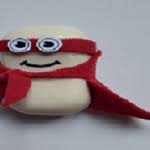 